			SUPPLÉMENT AU CERTIFICAT EUROPASS*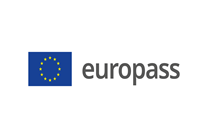 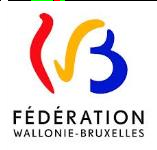 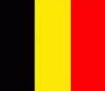                                  BELGIQUE1. Intitulé du certificat 1Certificat de qualification de l’Esthéticien / Esthéticienne  1 Dans la langue d’origine2. Traduction de l’intitulé du certificat 2                                                                Schoonheidsverzorger / -ster (NL)                                                            Kosmetiker/-in (DE)Beautician (EN)2 Cette traduction est dépourvue de toute valeur légale.3. Compétences acquisesLe certificat qualification concerne l’ensemble des unités d’acquis d’apprentissage listées ci-dessous.Unités d’acquis d’apprentissage en conformité avec le profil de formation du SFMQ (Service francophone des Métiers et des Qualifications).UAA1 : Effectuer un soin basique du visage et une épilation des sourcils à la pince.UAA2 : Réaliser des soins spécifiques du visage ; réaliser un traitement spécifique de la pilosité du visage et donner des conseils à la vente en relation avec les soins.UAA3 : Effectuer une épilation du corps (bras, aisselles, bikini, jambes, cuisses, dos, torse) et conseiller à la vente des produits et services en relation avec les soins ; réceptionner une livraison, stocker les produits, et réapprovisionner les rayonnages.UAA4 : Effectuer un massage de beauté du corps ; conseiller à la vente des produits et services en relation avec le soin.UAA5 : Effectuer un soin de beauté du corps ; conseiller à la vente des produits et services en relation avec le soin.UAA6 : Effectuer un soin classique de beauté des mains, poser du vernis et conseiller à la vente des produits et services en relation avec les soins ; répondre au téléphone et fixer un rendez-vous.UAA7 : Effectuer une « french manucure », poser des capsules, réaliser un façonnage en gel et conseiller à la vente des produits et des services en relation avec les soins ; établir la note et encaisser.UAA8 : Effectuer un maquillage de jour et un maquillage de correction ; conseiller à la vente des produits et des services en relation avec les soins.UAA9 : Effectuer un maquillage du soir et un maquillage semi-permanent ; conseiller à la vente des produits et des services en relation avec les soins ; participer à la politique commerciale d’un institut de beauté.UAA10 : Effectuer un soin classique de beauté des pieds, une « french pédicure » et un façonnage en gel ; conseiller à la vente des produits et services en relation avec les soins; travailler en équipe.4. Secteurs d’activité et/ou types d’emplois accessibles par le détenteur du certificatLe métier d'esthéticien(ne) est référencé dans les fiches métiers D1208 - Soins esthétiques et corporels et D1203 - Hydrothérapie du Répertoire Opérationnel des Métiers et des Emplois (www.pole-emploi.fr).La nomenclature et la codification du ROME sont utilisées par les différents services publics de l’emploi en Belgique.L'Esthéticien(ne) détermine et effectue sur des personnes des soins esthétiques et d’hygiène (soins de beauté, soins corporels, maquillage, mise en beauté des mains et des pieds…) ou de bien-être (massages relaxants…)  Il/Elle peut aussi être amené à donner des conseils en matière de beauté et à proposer à la vente des produits ou des services, en tenant compte de la mode et des goûts du client.  L’Esthéticien(ne) doit pouvoir s’adapter à la diversité de la clientèle. Il/Elle doit faire preuve de tact, de psychologie, de discrétion et être capable d’établir une relation de confiance avec le client.* Note explicativeLe Supplément au certificat complète l’information figurant sur le certificat. Ce document n’a aucune valeur légale. Son format est basé sur la Décision (UE) 2018/646 du Parlement européen et du Conseil du 18 avril 2018 concernant un cadre commun pour l'offre de meilleurs services dans le domaine des aptitudes et des certifications (Europass) et abrogeant la décision n° 2241/2004/CE. © Union européenne, 2002-20205. Base officielle du certificat5. Base officielle du certificatNom et statut de l’organisme certificateurCoordonnées de l’établissement scolaireNom et statut de l’autorité de tutelle responsable de l’organisme certificateurMINISTÈRE DE LA FÉDÉRATION WALLONIE-BRUXELLES (COMMUNAUTÉ FRANÇAISE DE BELGIQUE) Boulevard Léopold II 44 B-1080 BRUXELLES http://www.federation-wallonie-bruxelles.be/Niveau du certificatNiveau 4 du CFC et du CEC(EQF)Conditions d’octroiÉvaluation binaire « a satisfait / n’a pas satisfait » établie en référence à des critères d’évaluation (norme) dont tous doivent être rencontrés pour satisfaire à l’épreuve.Le certificat de qualification est délivré aux élèves qui maîtrisent les acquis d'apprentissage fixés par le profil de certification de l’ « Esthéticien / Esthéticienne »Les critères et indicateurs d’évaluation sont définis par le profil d’évaluation.Accès au niveau suivant d’éducation/de formationNéantAccords internationauxNéantBase légaleArrêté royal du 29 juin 1984 relatif à l'organisation de l'enseignement secondaire (article 26).Décret du 03 juillet 1991 organisant l’enseignement secondaire en alternance (article 2bis) Arrêté du Gouvernement de la Communauté française du 25 avril 2013 définissant le profil de formation de l’ « Esthéticien /Esthéticienne »Arrêté du Gouvernement de la Communauté française du 29 septembre 2011 relatif à l'établissement de la correspondance des titres délivrés par l'Institut wallon de formation en alternance et des indépendants et petites et moyennes entreprises et le Service formation petites et moyennes entreprises créé au sein des Services du Collège de la Commission communautaire française et leurs réseaux de centres de formation avec les titres délivrés par l'enseignement obligatoire ou de promotion sociale (article 2). Base légaleArrêté royal du 29 juin 1984 relatif à l'organisation de l'enseignement secondaire (article 26).Décret du 03 juillet 1991 organisant l’enseignement secondaire en alternance (article 2bis) Arrêté du Gouvernement de la Communauté française du 25 avril 2013 définissant le profil de formation de l’ « Esthéticien /Esthéticienne »Arrêté du Gouvernement de la Communauté française du 29 septembre 2011 relatif à l'établissement de la correspondance des titres délivrés par l'Institut wallon de formation en alternance et des indépendants et petites et moyennes entreprises et le Service formation petites et moyennes entreprises créé au sein des Services du Collège de la Commission communautaire française et leurs réseaux de centres de formation avec les titres délivrés par l'enseignement obligatoire ou de promotion sociale (article 2). 6. Modes d’accès à la certification officiellement reconnus6. Modes d’accès à la certification officiellement reconnus6. Modes d’accès à la certification officiellement reconnusDescription de l’enseignement / formation professionnel(le) suivi(e)Part du volume total de l’enseignement / formation (%)Durée (heures/semaines/mois/années)Enseignement secondaire en plein exercice100 %3 ans Enseignement secondaire en alternance (art.49)40 % en école60 % en entreprise3 ans Durée totale de l’enseignement / de la formation conduisant au certificat/titre/diplômeDurée totale de l’enseignement / de la formation conduisant au certificat/titre/diplôme3 ans Niveau d’entrée requisPour l’enseignement en plein exercice Peuvent être admis comme élèves réguliers en quatrième année de l'enseignement secondaire général, technique ou artistique, y compris dans l'année de réorientation, en application de l’Arrêté royal du 29 juin 1984 relatif à l'organisation de l'enseignement secondaire, article 12 :les élèves réguliers qui ont terminé avec fruit une troisième année d'études dans une de ces deux formes d'enseignement. les élèves réguliers qui ont terminé avec fruit la quatrième année de l'enseignement secondaire professionnel de plein exercice ou la quatrième année de l'enseignement secondaire professionnel en alternance visé à l'article 2bis, § 1er, 1°, du décret du 3 juillet 1991 organisant l'enseignement secondaire en alternance, ou le deuxième degré de l'enseignement secondaire professionnel de plein exercice ou en alternance.les titulaires du certificat d'enseignement secondaire inférieur délivré par le jury d'Etat ou par les jurys de la Communauté française, de la Communauté flamande ou de la Communauté germanophone;les titulaires du certificat d'enseignement secondaire du 2e degré, enseignement général, technique, artistique délivré par le Jury de la Communauté française pour autant qu'ils changent d'orientation d'études; [remplacé par D. 12-07-2012] […] Abrogé par D. 12-07-2013;les titulaires du certificat correspondant au CESI visé à l'article 2 de l'arrêté du Gouvernement du 24 juillet 1996 approuvant le dossier de référence de la section "CESI - Orientation générale" de l'enseignement de promotion sociale de régime 1.Pour l’enseignement en alternance Pour autant qu’ils répondent à une des conditions énumérées ci-dessus, peuvent être inscrits en 4ème TQ (art. 49) :les élèves majeurs de plus de 18 ans et de moins de 21 ans au 31 décembre de l’année civile en cours sous réserve d’avoir conclu soit :un contrat d’alternance ;un contrat d’apprentissage de professions exercées par des travailleurs salariés ;une convention de premier emploi de type 2 ou 3 liée à un contrat de travail (CDD, CDI) ;toute autre forme de contrat ou de convention reconnue par la législation du travail et s’inscrivant dans le cadre d’une formation en alternance qui aura reçu l’approbation du Gouvernement de la Fédération Wallonie-Bruxelles.les élèves majeurs de plus de 21 ans et de moins de 25 ans au 31 décembre de l’année civile en cours qui bénéficient de l’enseignement secondaire en alternance depuis le 1er octobre de l’année où ils atteignent l’âge de 21 ans et qui ont conclu soit :un contrat d’alternance ;un contrat d’apprentissage de professions exercées par des travailleurs salariés ;une convention de premier emploi de type 2 ou 3 liée à un contrat de travail (CDD, CDI) ;toute autre forme de contrat ou de convention reconnue par la législation du travail et s’inscrivant dans le cadre d’une formation en alternance qui aura reçu l’approbation du Gouvernement de la Fédération Wallonie-Bruxelles.les élèves majeurs de plus de 21 ans et de moins de 25 ans au 31 décembre inscrits dans l’enseignement de plein exercice, sous réserve d’avoir conclu : un contrat d’alternance ;un contrat d’apprentissage de professions exercées par des travailleurs salariés ;une convention de premier emploi de type 2 ou 3 liée à un contrat de travail (CDD, CDI) ;toute autre forme de contrat ou de convention reconnue par la législation du travail et s’inscrivant dans le cadre d’une formation en alternance qui aura reçu l’approbation du Gouvernement de la Fédération Wallonie-Bruxelles.Information complémentaire : www.europass.euNiveau d’entrée requisPour l’enseignement en plein exercice Peuvent être admis comme élèves réguliers en quatrième année de l'enseignement secondaire général, technique ou artistique, y compris dans l'année de réorientation, en application de l’Arrêté royal du 29 juin 1984 relatif à l'organisation de l'enseignement secondaire, article 12 :les élèves réguliers qui ont terminé avec fruit une troisième année d'études dans une de ces deux formes d'enseignement. les élèves réguliers qui ont terminé avec fruit la quatrième année de l'enseignement secondaire professionnel de plein exercice ou la quatrième année de l'enseignement secondaire professionnel en alternance visé à l'article 2bis, § 1er, 1°, du décret du 3 juillet 1991 organisant l'enseignement secondaire en alternance, ou le deuxième degré de l'enseignement secondaire professionnel de plein exercice ou en alternance.les titulaires du certificat d'enseignement secondaire inférieur délivré par le jury d'Etat ou par les jurys de la Communauté française, de la Communauté flamande ou de la Communauté germanophone;les titulaires du certificat d'enseignement secondaire du 2e degré, enseignement général, technique, artistique délivré par le Jury de la Communauté française pour autant qu'ils changent d'orientation d'études; [remplacé par D. 12-07-2012] […] Abrogé par D. 12-07-2013;les titulaires du certificat correspondant au CESI visé à l'article 2 de l'arrêté du Gouvernement du 24 juillet 1996 approuvant le dossier de référence de la section "CESI - Orientation générale" de l'enseignement de promotion sociale de régime 1.Pour l’enseignement en alternance Pour autant qu’ils répondent à une des conditions énumérées ci-dessus, peuvent être inscrits en 4ème TQ (art. 49) :les élèves majeurs de plus de 18 ans et de moins de 21 ans au 31 décembre de l’année civile en cours sous réserve d’avoir conclu soit :un contrat d’alternance ;un contrat d’apprentissage de professions exercées par des travailleurs salariés ;une convention de premier emploi de type 2 ou 3 liée à un contrat de travail (CDD, CDI) ;toute autre forme de contrat ou de convention reconnue par la législation du travail et s’inscrivant dans le cadre d’une formation en alternance qui aura reçu l’approbation du Gouvernement de la Fédération Wallonie-Bruxelles.les élèves majeurs de plus de 21 ans et de moins de 25 ans au 31 décembre de l’année civile en cours qui bénéficient de l’enseignement secondaire en alternance depuis le 1er octobre de l’année où ils atteignent l’âge de 21 ans et qui ont conclu soit :un contrat d’alternance ;un contrat d’apprentissage de professions exercées par des travailleurs salariés ;une convention de premier emploi de type 2 ou 3 liée à un contrat de travail (CDD, CDI) ;toute autre forme de contrat ou de convention reconnue par la législation du travail et s’inscrivant dans le cadre d’une formation en alternance qui aura reçu l’approbation du Gouvernement de la Fédération Wallonie-Bruxelles.les élèves majeurs de plus de 21 ans et de moins de 25 ans au 31 décembre inscrits dans l’enseignement de plein exercice, sous réserve d’avoir conclu : un contrat d’alternance ;un contrat d’apprentissage de professions exercées par des travailleurs salariés ;une convention de premier emploi de type 2 ou 3 liée à un contrat de travail (CDD, CDI) ;toute autre forme de contrat ou de convention reconnue par la législation du travail et s’inscrivant dans le cadre d’une formation en alternance qui aura reçu l’approbation du Gouvernement de la Fédération Wallonie-Bruxelles.Information complémentaire : www.europass.euNiveau d’entrée requisPour l’enseignement en plein exercice Peuvent être admis comme élèves réguliers en quatrième année de l'enseignement secondaire général, technique ou artistique, y compris dans l'année de réorientation, en application de l’Arrêté royal du 29 juin 1984 relatif à l'organisation de l'enseignement secondaire, article 12 :les élèves réguliers qui ont terminé avec fruit une troisième année d'études dans une de ces deux formes d'enseignement. les élèves réguliers qui ont terminé avec fruit la quatrième année de l'enseignement secondaire professionnel de plein exercice ou la quatrième année de l'enseignement secondaire professionnel en alternance visé à l'article 2bis, § 1er, 1°, du décret du 3 juillet 1991 organisant l'enseignement secondaire en alternance, ou le deuxième degré de l'enseignement secondaire professionnel de plein exercice ou en alternance.les titulaires du certificat d'enseignement secondaire inférieur délivré par le jury d'Etat ou par les jurys de la Communauté française, de la Communauté flamande ou de la Communauté germanophone;les titulaires du certificat d'enseignement secondaire du 2e degré, enseignement général, technique, artistique délivré par le Jury de la Communauté française pour autant qu'ils changent d'orientation d'études; [remplacé par D. 12-07-2012] […] Abrogé par D. 12-07-2013;les titulaires du certificat correspondant au CESI visé à l'article 2 de l'arrêté du Gouvernement du 24 juillet 1996 approuvant le dossier de référence de la section "CESI - Orientation générale" de l'enseignement de promotion sociale de régime 1.Pour l’enseignement en alternance Pour autant qu’ils répondent à une des conditions énumérées ci-dessus, peuvent être inscrits en 4ème TQ (art. 49) :les élèves majeurs de plus de 18 ans et de moins de 21 ans au 31 décembre de l’année civile en cours sous réserve d’avoir conclu soit :un contrat d’alternance ;un contrat d’apprentissage de professions exercées par des travailleurs salariés ;une convention de premier emploi de type 2 ou 3 liée à un contrat de travail (CDD, CDI) ;toute autre forme de contrat ou de convention reconnue par la législation du travail et s’inscrivant dans le cadre d’une formation en alternance qui aura reçu l’approbation du Gouvernement de la Fédération Wallonie-Bruxelles.les élèves majeurs de plus de 21 ans et de moins de 25 ans au 31 décembre de l’année civile en cours qui bénéficient de l’enseignement secondaire en alternance depuis le 1er octobre de l’année où ils atteignent l’âge de 21 ans et qui ont conclu soit :un contrat d’alternance ;un contrat d’apprentissage de professions exercées par des travailleurs salariés ;une convention de premier emploi de type 2 ou 3 liée à un contrat de travail (CDD, CDI) ;toute autre forme de contrat ou de convention reconnue par la législation du travail et s’inscrivant dans le cadre d’une formation en alternance qui aura reçu l’approbation du Gouvernement de la Fédération Wallonie-Bruxelles.les élèves majeurs de plus de 21 ans et de moins de 25 ans au 31 décembre inscrits dans l’enseignement de plein exercice, sous réserve d’avoir conclu : un contrat d’alternance ;un contrat d’apprentissage de professions exercées par des travailleurs salariés ;une convention de premier emploi de type 2 ou 3 liée à un contrat de travail (CDD, CDI) ;toute autre forme de contrat ou de convention reconnue par la législation du travail et s’inscrivant dans le cadre d’une formation en alternance qui aura reçu l’approbation du Gouvernement de la Fédération Wallonie-Bruxelles.Information complémentaire : www.europass.eu